								Toruń, 15 grudnia 2022 roku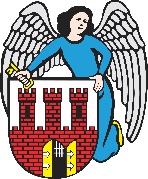     Radny Miasta Torunia        Piotr Lenkiewicz								Sz. Pan								Michał Zaleski								Prezydent Miasta ToruniaWNIOSEKPowołując się na § 18 Statutu Rady Miasta Torunia w nawiązaniu do § 36 ust. 4 Regulaminu Rady Miasta Torunia zwracam się do Pana Prezydenta z wnioskiem:- o informację na temat stypendiów sportowych dla uczniówUZASADNIENIEProszę o informację na temat możliwości otrzymania stypendiów sportowych przez uczniów toruńskich szkół, który osiągają wybitne, zauważalne wyniki sportowe a równocześnie osiągają bardzo dobre wyniki w nauce. Czy w ramach systemu stypendiów sportowych Gminy Miasta Toruń istnieje taki ww. powiązany system.                                                                         /-/ Piotr Lenkiewicz										Radny Miasta Torunia